VERBALE SEDUTA COLLEGIO REVISORI DEI CONTI26.10.2023  - ore 13Ordine medici chirurghi e odontoiatri di ModenaP.le Boschetti n.8Il giorno lunedì 26 ottobre 2023 – ore 13 - si è riunito il Collegio Revisori dei Conti in modalità mista (videoconferenza/presenza)Sono presenti:	Il Collegio dei RevisoriPRESIDENTE		Dott.ssa Elena Bulgarelli		     		 si [ x   ]          no [   ]COMPONENTE		Dott. Riccardo Guidetti		        		 	si [ x   ]		no [   ]COMPONENTE		Prof. 		Luca		Giannetti         		 si [X   ]		no [   ]La seduta è valida per la presenza della maggioranza dei componenti effettivi il Collegio Revisori.Assiste alla verifica la Dott.ssa Federica Ferrari, nella sua veste di responsabile amministrativa dell’Ordine.Ordine del giorno:Accertamenti e controlli contabili terzo trimestre 2023;Varie ed eventuali.1. Accertamenti e controlli contabili al 28/9/2023Controllo saldo bancario e di cassaSi procede al controllo della corrispondenza del saldo di cassa e saldo di banca con la contabilità esaminando i prospetti allegati che giustificano gli scostamenti per motivi di differente valuta.  Alla data del 28/9/2023 il saldo di tesoreria (c/c 22412 presso Banca popolare dell’Emilia sede di Modena) risulta € 843.949,20 mentre il saldo contabile risulta di € 840.225,54 Lo scostamento è di € 3.723,66 ed è giustificato ome segue: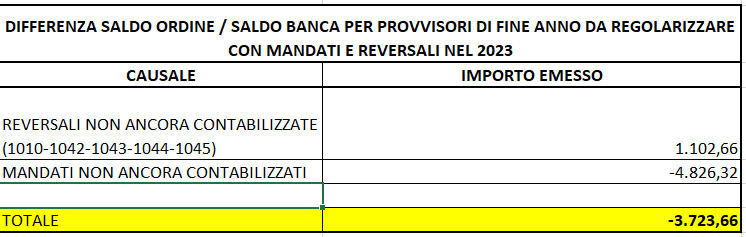 Alla data del 30.9.2023 il saldo del c/c del TFR del personale  (c/c 1456803 presso Banca popolare dell’Emilia sede di Modena) risulta € 180.677,27.In cassa al 25.10.2023 ci sono € 1011,45 scontrini e note spese gestiti tramite economato e € 488,55 in contanti cassa e marche da bollo per un totale di € 1.500,00.Controllo adempimenti fiscali e versamentiSi rileva che nel corso del secondo trimestre 2023 sono stati effettuati i pagamenti a mezzo intermediario abilitato STUDIO BERGAMINI PAOLO dei seguenti modello F24 a norma di Legge:17/7/2023 modello F24 di € 3.639,91per iva da SPLIT PAYMENT mese di GIUGNO 202321/08/2023 modello F24 di € 4.212,18 per iva da SPLIT PAYMENT mese di LUGLIO 202318/9/2023 modello F24 di € 703,81 per iva da SPLIT PAYMENT mese di AGOSTO 2023Si rileva che nel corso del primo trimestre 2023 sono stati effettuati i pagamenti a mezzo intermediario abilitato STUDIO BONUCCI E MONTANARI dei seguenti modello F24 a norma di Legge:17.7.2023 modello F24 di € 13.772,73 per IRPEF, contributi previdenziali, IRAP, addizionale regionale e addizionali comunali sia per collaboratori che personale dipendente – GIUGNO 202321.8.2023 modello F24 di € 16.466,46 per IRPEF, contributi previdenziali, IRAP, addizionale regionale e addizionali comunali sia per collaboratori che personale dipendente – LUGLIO 202318.09.2023 modello F24 di € 9.535,90 per IRPEF, contributi previdenziali, IRAP, addizionale regionale e addizionali comunali sia per collaboratori che personale dipendente – AGOSTO 2023Controllo dei pagamenti effettuati nel periodo 01-07-2023 AL 30-9-2023 in conformità con i mandati di pagamento deliberati dal Consiglio DirettivoIl Collegio procede al controllo a campione dei principali mandati di pagamento eseguiti nel periodo 1/7/2023-30/9/2023 i quali risultano conformi alle delibere del Consiglio Direttivo e al preventivo di spesa stimato nel bilancio preventivo 2023.Mandati: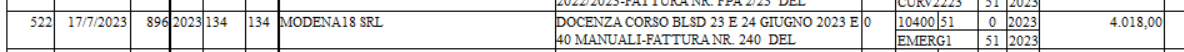 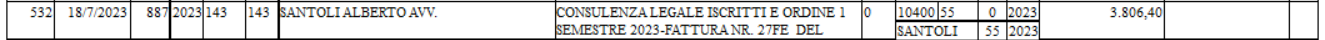 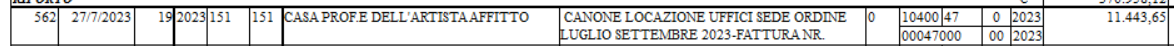 3.Varie ed eventualiControllo sullo stato degli incassi delle quote associative e azioni svolte per il recupero dei morosi. Il Collegio viene aggiornato sulla situazione degli incassi delle quote associative da parte degli iscritti e delle posizioni pendenti mediante appositi prospetti elaborati dall’ufficio amministrativo dell’Ordine, nonché delle relative procedure attuate per il recupero degli importi da parte dei soggetti morosi. Si fa presente che gli uffici di segreteria hanno fatto una grande lavoro di sollecito e di invio duplicati di avvisi di pagamento e cartelle esattoriali.A tal fine si rileva che per gli iscritti che non hanno pagato la quota per il 2019 si è provveduto a effettuare l’ultima delle tre convocazioni del Presidente previste prima di procedere alla cancellazione per morosità del tributo 540, con esclusione di quelli che hanno in atto procedure di rottamazione o rateizzazione con Agenzia entrate o che hanno giustificato il ritardo presso il presidente. Le quote 2019 da incassare risultano € 725,00. Le quote del 2020 ancora da incassare tramite cartella esattoriale già emessa da Agenzia Entrate Riscossioni con codice 540 ammontano a € 4.063,26 (sono state fatte tutte le convocazioni, mail e solleciti telefonici a seguito dei quali il Consiglio ha deliberato delle cancellazioni dall’Albo).Le morosità riferite all’anno 2021 ammontano a € 10.276,53. Per queste ultime sono state emesse le cartelle esattoriali. Le morosità riferite all’anno 2022 ammontano a € 15.990,00 e anche per  queste ultime sono state emesse cartelle esattoriali. Relativamente all’anno 2023 sono state emesse le cartelle esattoriali per un importo di €  39.770,00, intanto prosegue la campagna di sollecito tramite PEC e raccomandate e convocazioni dal presidente. Si precisa che i dati riportati potrebbero subire modifiche in quanto esiste uno scarto importante tra il pagamento e la rendicontazione da parte di Agenzia Entrate.Procedura SICO-MEF: Si attesta che è stata validata la comunicazione SICO ANNO 2022.Letto e sottoscrittoDr.ssa Elena Bulgarelli  ………………………………………..(Presidente)Prof. Luca Giannetti     ………………………………………..(componente effettivo)Dr. Riccardo Guidetti   ……………………………………….(componente effettivo)